ПРОЕКТ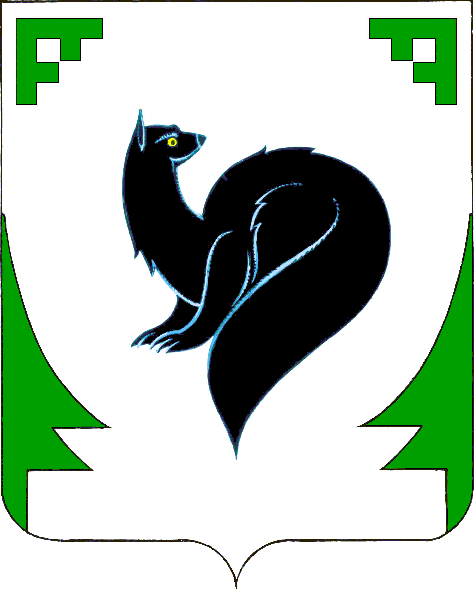 ХАНТЫ – МАНСИЙСКИЙ АВТОНОМНЫЙ ОКРУГ - ЮГРА
ТЮМЕНСКАЯ ОБЛАСТЬ
ПРЕДСТАВИТЕЛЬНЫЙ ОРГАН МУНИЦИПАЛЬНОГО ОБРАЗОВАНИЯ
ДУМА ГОРОДА МЕГИОНА

РЕШЕНИЕРассмотрев проект решения Думы города «Об утверждении Положения о размере, порядке и условиях предоставления дополнительных гарантий муниципальным служащим органов местного самоуправления города Мегиона», в соответствии с частью 3 статьи 23 Федерального закона от 02.03.2007 №25-ФЗ «О муниципальной службе в Российской Федерации», пунктом 2 статьи 15 Закона Ханты-Мансийского автономного округа – Югры  от 20.07.2007 №113-оз «Об отдельных вопросах муниципальной службы в Ханты-Мансийском автономном округе – Югре» и руководствуясь статьей 19 устава города Мегиона, Дума города МегионаРЕШИЛА:1.Утвердить Положение о размере, порядке и условиях предоставления дополнительных гарантий муниципальным служащим органов местного самоуправления города Мегиона, согласно приложению к настоящему решению.2. Настоящее решение вступает в силу после его официального опубликования, за исключением норм, устанавливающих дополнительные гарантии по выплате материальной помощи близким родственникам умершего (погибшего) лица, замещавшего должность муниципальной службы, которая распространяет свое действие на правоотношения, возникшие с 01.01.2020.ПОЛОЖЕНИЕ о размере, порядке и условиях предоставления дополнительных гарантий муниципальным служащим органов местного самоуправления города Мегиона1.Общие положения1.1.Положение о порядке, размерах и условиях предоставления дополнительных гарантий муниципальным служащим города Мегиона (далее - Положение) определяет порядок, размер и условия предоставления дополнительных гарантий, установленных Уставом города Мегиона, муниципальным служащим города Мегиона.1.2. Положение распространяется на лиц, замещающих должности муниципальной службы администрации города Мегиона, Контрольно-счётной палаты городского округа город Мегиона, Думы города Мегиона (далее - муниципальные служащие).1.3.В соответствии с Уставом города Мегиона муниципальным служащим предоставляются следующие дополнительные гарантии:1) материальная помощь в связи со смертью близких родственников 2)материальная помощь близким родственникам умершего (погибшего) лица, замещавшего должность муниципальной службы;3) единовременное поощрение в связи с достижением возраста 50, 55, 60 лет;4)единовременное пособие при уходе на страховую пенсию по старости, в соответствии с Федеральным законом «О страховых пенсиях», нормативными правовыми актами Ханты-Мансийского автономного округа – Югры, муниципальными правовыми актами.1.4.Дополнительные гарантии, установленные для муниципальных служащих, являются расходными обязательствами города Мегиона.2.Выплата материальной помощи в связи со смертью муниципального служащего, его близких родственников2.1.Материальная помощь в размере тридцать тысяч рублей выплачивается в связи со смертью:1)близких родственников (родителей, мужа (жены), детей) - муниципальному служащему;2)муниципального служащего – одному из родственников (родителям, мужу (жене), детям).2.2. Выплата материальной помощи производится при условии предоставления в кадровую службу органа местного самоуправления следующих документов:1)заявления о выплате материальной помощи в связи со смертью муниципального служащего, его близкого родственника на имя представителя нанимателя (работодателя);2)копии свидетельства о смерти муниципального служащего, его близкого родственника;3) копии документа, подтверждающего личность обратившегося родственника               (в случае смерти муниципального служащего);4) копии документа подтверждающего родство.2.3.Выплата материальной помощи производится на основании правового акта представителя нанимателя (работодателя) не позднее 30 календарных дней со дня подачи заявления о выплате материальной помощи.2.4. Документы, указанные в пункте 2.2, предоставляются в срок не позднее 3 месяцев со дня наступления смерти муниципального служащего, его близкого родственника, а в случае если смерть муниципального служащего наступила в период с 01.01.2020 до дня вступления в силу настоящего Положения – не позднее 3 месяцев со дня вступления силу настоящего Положения.3.Выплата единовременного поощрения в связи с достижением возраста 50, 55, 60 лет	3.1. Единовременное поощрение в связи с достижением муниципальными служащими возраста 50, 55, 60 лет выплачивается в размере 0,5 месячного фонда оплаты труда по основной занимаемой должности.3.2. Единовременное поощрение производится на основании правового акта представителя нанимателя (работодателя) не позднее 15 календарных дней со дня достижения муниципальным служащим возраста 50, 55, 60 лет, на основании сведений, предоставленных кадровой службой органа местного самоуправления города Мегиона.4. Выплата единовременного пособия при уходе на страховую пенсию по старости4.1. Единовременное пособие при уходе на пенсию по старости в соответствии с Федеральным законом «О трудовых пенсиях в Российской Федерации» выплачивается при стаже муниципальной службы лицам, замещающим муниципальные должности не менее 5 лет, а также лицам, замещающим должности муниципальной службы не менее 10 лет, в размере месячного фонда оплаты труда основной занимаемой должности.4.2.Выплата единовременного пособия при уходе на страховую пенсию по старости производится на основании правового акта представителя нанимателя (работодателя) в сроки, установленные Трудовым кодексом Российской Федерации.4.3.Выплата единовременного пособия при уходе на страховую пенсию по старости производится единоразово.«_____»_________20____ года№_____Председатель Думы города Мегиона                            А.А.Алтапов________________________________      г.Мегион«________»__________________2021    Глава города Мегиона    О.А.Дейнека    ________________________________    г.Мегион    «________»___ ______________2021 Приложение к решению Думы города Мегионаот «____» _______2021 №_____